31 mei, Werelddag zonder TabakBouwen aan Generatie RookvrijElke week beginnen in ons land honderden kinderen en jongeren te roken. Nochtans sterven er in Vlaanderen ook jaarlijks 7800 mensen door tabak  en is het wereldwijd de belangrijkste vermijdbare oorzaak van (chronische) ziekte en overlijden. Bovendien beginnen jongeren vaak te roken, omdat ze anderen in hun omgeving zien roken, of ze lopen gezondheidsrisico’s doordat anderen in hun nabijheid roken. Generatie Rookvrij wil dit een halt toeroepen. Het doel: kinderen die geboren worden vanaf 2019, rookvrij laten opgroeien. Zo kunnen deze kinderen in de toekomst een rookvrije generatie vormen, waar niet roken de norm is! Help jij mee dit doel te bereiken? Geef kinderen het goede voorbeeld. Want kinderen kopiëren gedrag, ook rookgedrag. Rook niet in het zicht of bijzijn van kinderen. Bijvoorbeeld aan de schoolpoort, bij de sporthal, op de speeltuin, … Maak plaatsen waar veel kinderen komen rookvrij. Vind jij ook dat kinderen het recht hebben om rookvrij op te groeien? Geef mee een sterk signaal door op 31 mei, Werelddag zonder Tabak, bellen te blazen. Post je foto of filmpje op sociale media met de hashtag #generatierookvrij. Lees meer op www.generatierookvrij.be. 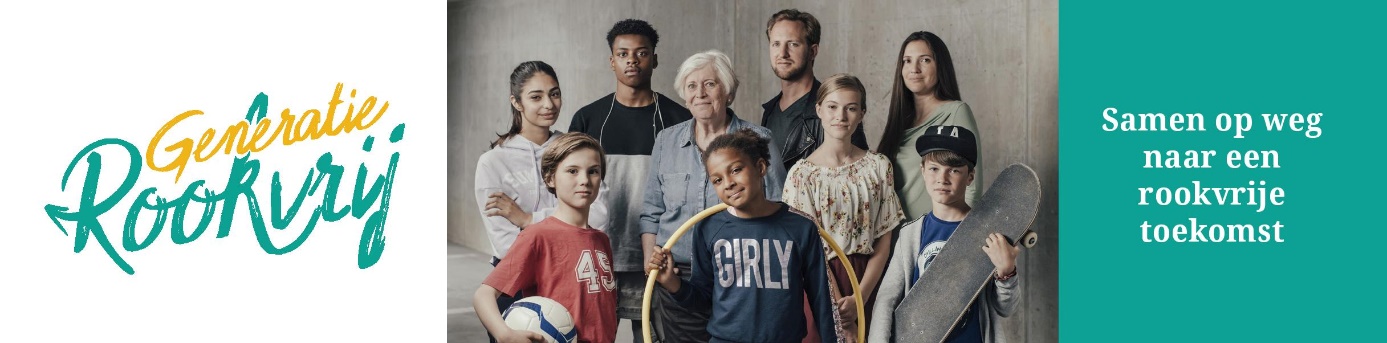 